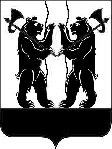 М У Н И Ц И П А Л Ь Н Ы Й  С О В Е ТЯрославского муниципального районашестого созываР Е Ш Е Н И Е29.08.2017                                                                                                                                 № 59О предоставлении иного межбюджетного трансферта бюджету Туношенского сельского поселения В соответствии решением Муниципального Совета ЯМР от 15.12.2016      № 72   «О порядке предоставления иных межбюджетных трансфертов из бюджета Ярославского муниципального района бюджетам поселений, входящим в состав Ярославского муниципального района»  МУНИЦИПАЛЬНЫЙ СОВЕТ ЯРОСЛАВСКОГО МУНИЦИПАЛЬНОГО РАЙОНА РЕШИЛ:1.  Предоставить бюджету Туношенского сельского поселения иной межбюджетный трансферт на частичное финансирование первоочередных расходных обязательств, возникших при выполнении полномочий органов местного самоуправления, за исключением заработной платы и начислений на нее, в сумме 1 120 000 рублей.2. Управлению финансов и социально-экономического развития подготовить проект соглашения. 3. Опубликовать решение в газете «Ярославский агрокурьер».4. Контроль за исполнением решения возложить на постоянную комиссию Муниципального Совета ЯМР шестого созыва по бюджету, финансам и налоговой политике (А.А.Юдаев). 5. Решение вступает в силу с момента опубликования.Глава Ярославского   муниципального района_________________Н.В. Золотников«____»___________2017Председатель Муниципального Совета Ярославского муниципального района__________________ Ю.А.Лазарев«____»____________2017